BA-PHALABORWA MUNICIPALITY BUDGET POLICY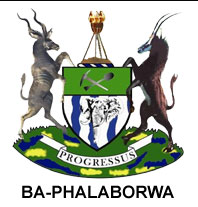 2013/14TABLE OF CONTENTS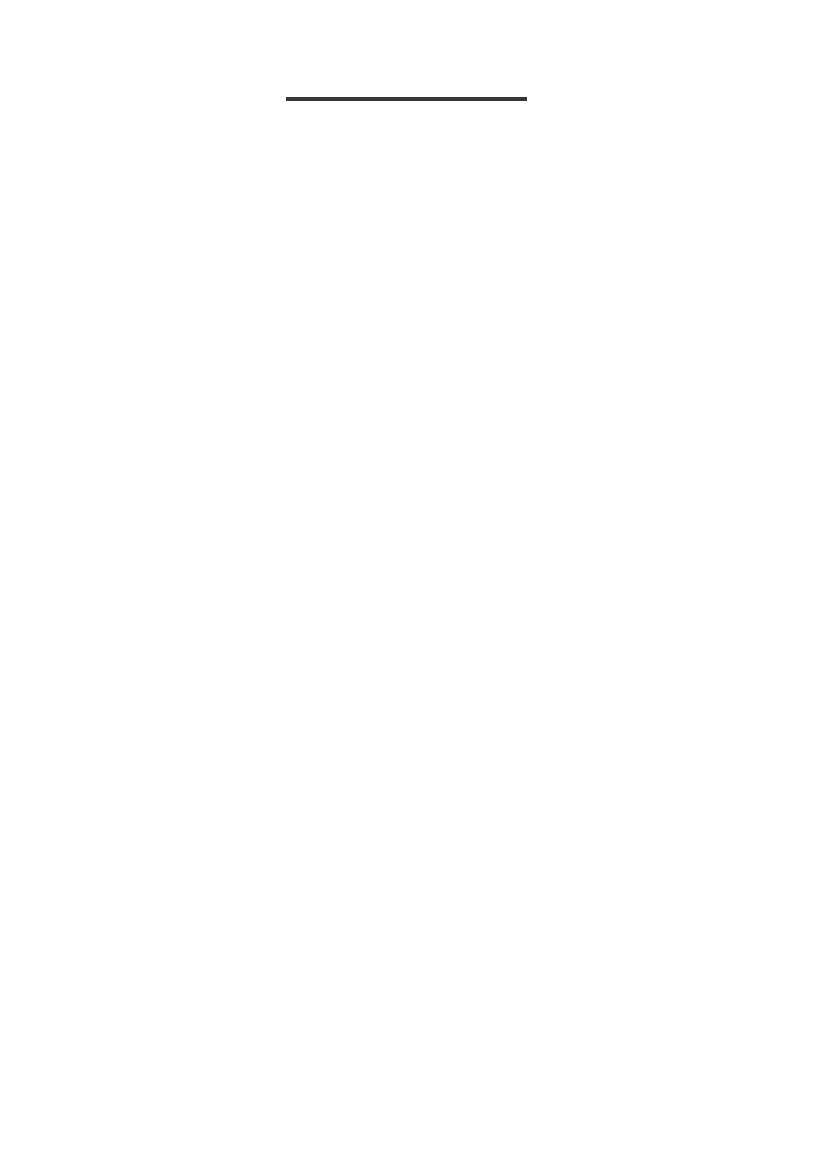 Page No.Definitionsii – vi1.2.3.4.INTRODUCTIONOBJECTIVE OF THE POLICYBUDGETING PRINCIPLESBUDGET PREPARATION PROCESS4.14.24.34.44.5Formulation of the BudgetPublic Participation ProcessApproval of the BudgetPublication of the BudgetService Delivery and Budget Implementation Plan (SDBIP)11122334558991011131314155.6.7.8.9.CAPITAL BUDGETOPERATING BUDGETFUNDING OF CAPITAL AND OPERATING BUDGETUNSPENT FUNDS / ROLL OVERSBUDGET TRANSFERS / VIREMENTS10.     ADJUSTMENT BUDGET11.     BUDGET IMPLEMENTATION11.111.2MonitoringReporting12.    CONCLUSIONiDEFINITIONS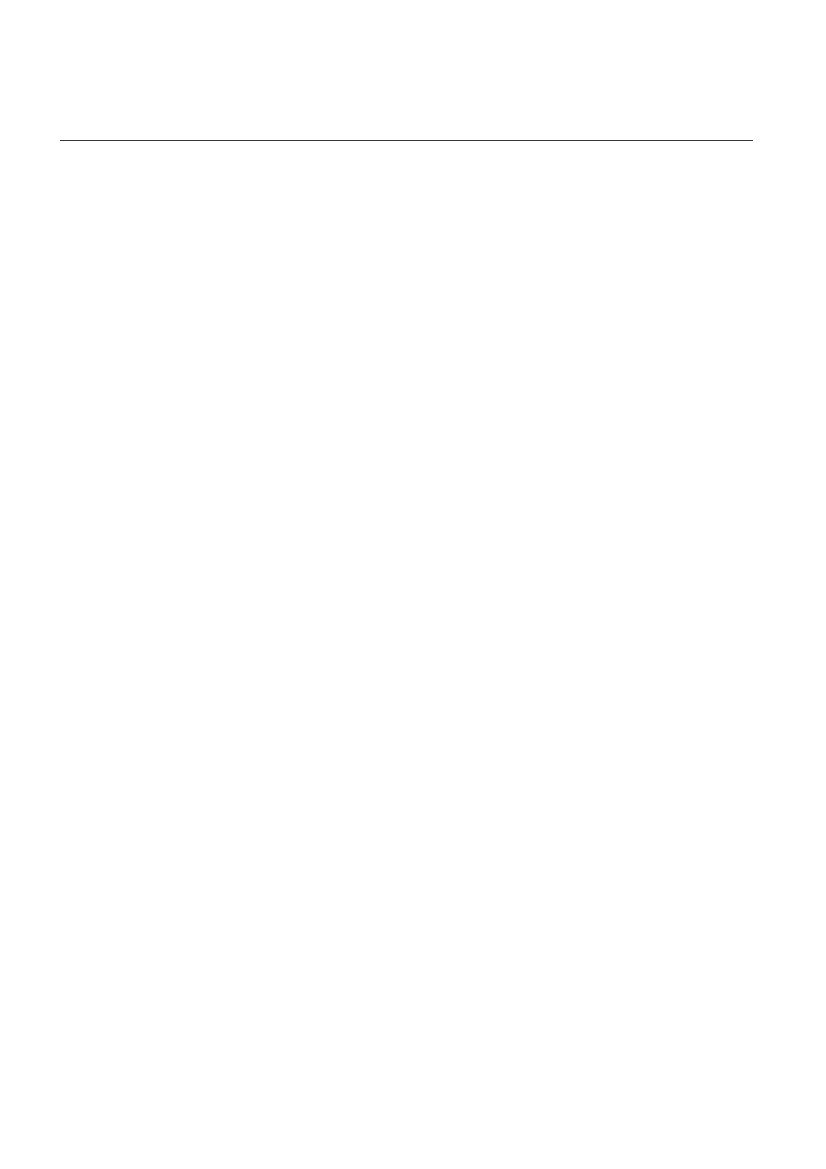 "Accounting Officer"-(a)means the Municipal Manager;“Allocation", means-(a)(b)(c)(d)a municipality's share of the local government's equitable share referred to in section214(l) (a) of the Constitution;an allocation of money to a municipality in terms of section 214(1) (c) of theConstitution;an allocation of money to a municipality in terms of a provincial budget; orany other allocation of money to a municipality by an organ of state, including byanother municipality, otherwise than in compliance with a commercial or otherbusiness transaction;"Annual Division of Revenue Act" means the Act of Parliament, which must be enactedAnnually in terms of section 214 (1) of the Constitution;"Approved budget,” means an annual budget-(a)(b)approved by a municipal council, orincludes such an annual budget as revised by an adjustments budget in terms ofsection 28 of the MFMA. Section 48 refers to security.“Basic Municipal Service" means a municipal service that is necessary to ensure anacceptable and reasonable quality of life and which, if not provided, would endanger publichealth or safety or the environment;"Budget-related Policy" means a policy of a municipality affecting or affected by the annualbudget of the municipality, including-(a)(b)(c)the tariffs policy, which the municipality must adopt in terms of section 74 of theMunicipal Systems Act;the rates policy which the municipality must adopt in terms of legislation regulatingmunicipal property rates; orthe credit control and debt collection policy, which the municipality must adopt in termsof section 96 of the Municipal Systems Act;ii"Budget transfer" means transfer of funding within a function / vote."Budget Year" means the financial year of the municipality for which an annual budget is tobe approved in terms of section 16(1) of the MFMA;“Chief financial officer” means a person designated in terms of section 80(2) (a) of theMFMA;“Councillor” means a member of a municipal council;"Creditor", means a person to whom money is owed by the municipality;"Current year" means the financial year, which has already commenced, but not yet ended;"Delegation", in relation to a duty, includes an instruction or request to perform or to assist inperforming the duty;"Financial recovery plan" means a plan prepared in terms of section 141 of the MFMA"Financial statements", means statementsconsisting of at least-(a)(b)(c)(d)(e)a statement of financial position;a statement of financial performance;a cash-flow statement;any other statements that may be prescribed; andany notes to these statements;"Financial year" means a twelve months period commencing on 1 July and ending on 30June each year"Financing agreement" includes any loan agreement, lease, and instalment purchasecontract or hire purchase arrangement under which a municipality undertakes to repay along-term debt over a period of time;"Fruitless and wasteful expenditure" means expenditure that was made in vain and wouldhave been avoided had reasonable care been exercised;"Irregular expenditure", means-(a)expenditure incurred by a municipality or municipal entity in contravention of, or that isnot in accordance with, a requirement of the MFMA Act, and which has not beencondoned in terms of section 170 of the MFMA;expenditure incurred by a municipality or municipal entity in contravention of, or that isnot in accordance with, a requirement of the Municipal Systems Act, and which has notbeen condoned in terms of that Act;iii(b)(c)(d)expenditure incurred by a municipality in contravention of, or that is not in accordancewith, a requirement of the Public Office-Bearers Act, 1998 (Act No. 20 of 1998); orexpenditure incurred by a municipality or municipal entity in contravention of, or that isnot in accordance with, a requirement of the supply chain management policy of themunicipality or entity or any of the municipality's by-laws giving effect to such policy, andwhich has not been condoned in terms of such policy or by-law, but excludesexpenditure by a municipality which falls within the definition of "unauthorisedexpenditure";"Investment", in relation to funds of a municipality, means-(a)(b)the placing on deposit of funds of a municipality with a financial institution; orthe acquisition of assets with funds of a municipality not immediately required, with theprimary aim of preserving those funds;"Lender", means a person who provides debt finance to a municipality;"Local community" has the meaning assigned to it in section 1 of the Municipal SystemsAct;"Municipal Structures Act" means the Local Government: Municipal Structures Act, 1998(Act No. 117 of 1998);"Municipal Systems Act" means the Local Government: Municipal Systems Act, 2000(Act No. 32 of 2000);“Long-term debt" means debt repayable over a period exceeding one year;" Mayor" means the councillor elected as the executive mayor of the municipalityin terms of section 55 of the Municipal Structures Act;"Municipal council" or "council" means the council of a municipality referred to in section 18of the Municipal Structures Act;"Municipal debt instrument" means any note, bond, debenture or other evidence ofindebtedness issued by a municipality, including dematerialised or electronic evidence ofindebtedness intended to be used in trade;"Municipal entity" has the meaning assigned to it in section 1 of the Municipal Systems Act(refer to the MSA for definition);"Municipality"-(a)(b)when referred to as a corporate body, means a municipality as described in section 2 ofthe Municipal Systems Act; orwhen referred to as a geographic area, means a municipal area determined in terms ofthe Local Government: Municipal Demarcation Act, 1998 (Act No. 27 of 1998);iv"Accounting officer" means a person appointed in terms of section 82(l) (a) or (b) of theMunicipal Structures Act;"Municipal service" has the meaning assigned to it in section 1 of the Municipal SystemsAct (refer to the MSA for definition);"Municipal tariff" means a tariff for services which a municipality may set for the provisionof a service to the local community, and includes a surcharge on such tariff;"Municipal tax" means property rates or other taxes, levies or duties that a municipality mayimpose;"National Treasury" means the National Treasury established by section 5 of the PublicFinance Management Act;"Official", means-(a)(b)(c)an employee of a municipality or municipal entity;a person seconded to a municipality or municipal entity to work as a member of thestaff of the municipality or municipal entity; ora person contracted by a municipality or municipal entity to work as a member of thestaff of the municipality or municipal entity otherwise than as an employee;"Overspending"-(a)means causing the operational or capital expenditure incurred by the municipalityduring a financial year to exceed the total amount appropriated in that year's budgetfor its operational or capital expenditure, as the case may be;in relation to a vote, means causing expenditure under the vote to exceed the amountappropriated for that vote; orin relation to expenditure under section 26 of the MFMA, means causing expenditureunder that section to exceed the limits allowed in subsection (5) of this section;(b)(c)"Past financial year" means the financial year preceding the current year;"Quarter" means any of the following periods in a financial year:(a)(b)(c)(d)1 July to 30 September;1 October to 31 December;1 January to 31 March; or1 April to 30 June;v"Service delivery and budget implementation plan" means a detailed plan approved bythe executive mayor of a municipality in terms of section 53(l)(c)(ii) of the MFMA forimplementing the municipality's delivery of municipal services and its annual budget, andwhich must indicate-(a)projections for each month of-(i) revenue to be collected, by source; and(ii) operational and capital expenditure, by vote;(b)(c)service delivery targets and performance indicators for each quarter; andany other matters that may be prescribed, and includes any revisions of such plan bythe executive mayor in terms of section 54(l) (c) of the MFMA;"Short-term debt" means debt repayable over a period not exceeding one year;"Standards of generally recognised accounting practice,” means an accounting practicecomplying with standards applicable to municipalities or municipal entities as determined bythe Accounting Standards Board"Unauthorised expenditure", means any expenditure incurred by a municipality otherwisethan in accordance with section 15 or 11(3) of the MFMA, and includes-(a)(b)(c)(d)(e)(f)overspending of the total amount appropriated in the municipality's approved budget;overspending of the total amount appropriated for a vote in the approved budget;expenditure from a vote unrelated to the department or functional area covered by thevote;expenditure of money appropriated for a specific purpose, otherwise than for thatspecific purpose;spending of an allocation referred to in paragraph (b), (c) or (d) of the definition of"allocation" otherwise than in accordance with any conditions of the allocation; ora grant by the municipality otherwise than in accordance with the MFMA;"Virement" means transfer of funds between functions / votes"Vote" means-(a)one of the main segments into which a budget of a municipality is divided for theappropriation of money for the different departments or functional areas of themunicipality; andwhich specifies the total amount that is appropriated for the purposes of thedepartment or functional area concerned.vi(b)1.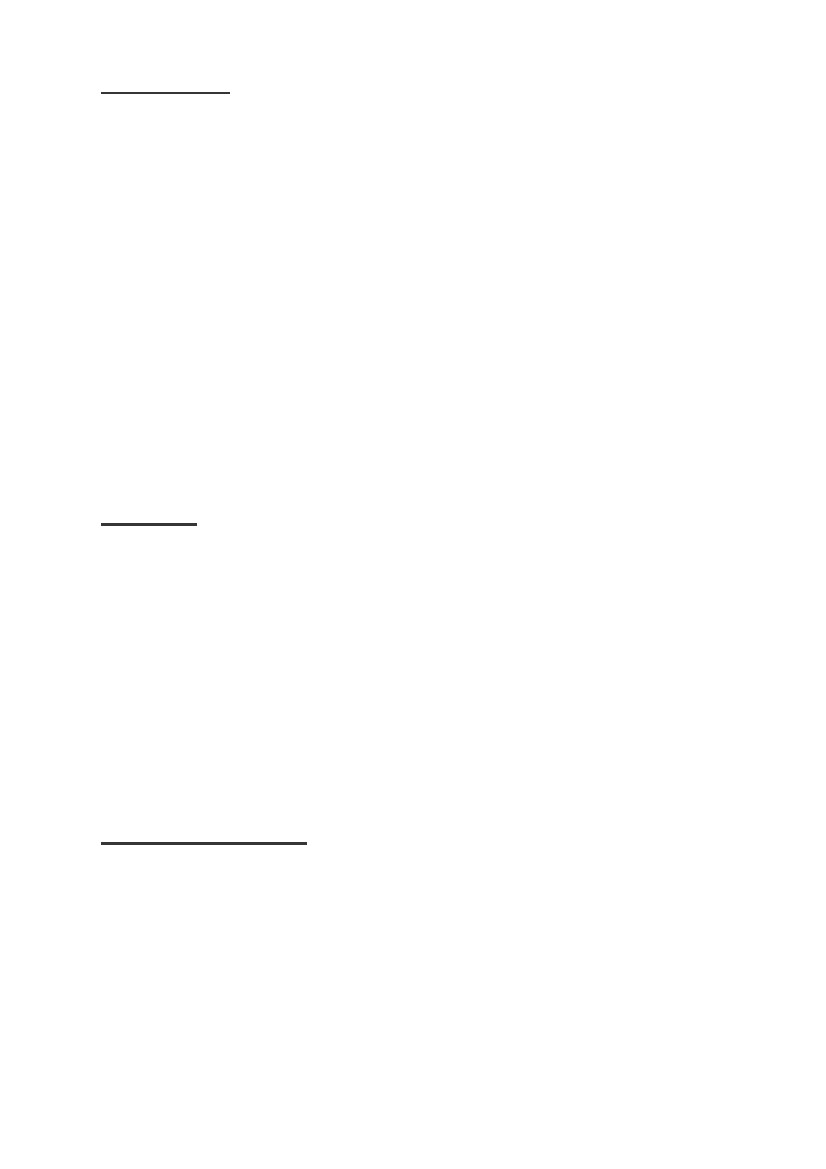 INTRODUCTIONIn terms of the Municipal Finance Management Act, No. 56 of 2003, Chapter 4 onMunicipal Budgets, Subsection (16), states that the council of a municipality must foreach financial year approve an annual budget for the municipality before thecommencement of that financial year. According to subsection (2) of the Act concerned,in order to comply with subsection (1), the executive mayor of the municipality musttable the annual budget at a council meeting at least 90 days before the start of thebudget year. This policy must be read, analysed, explained, interpreted, implementedand understood against this legislative background. The budget plays a critical role inan attempt to realise diverse community needs. Central to this, the formulation of amunicipality budget must take into account the government’s macro-economic and fiscalpolicy fundamentals. In brief, the conceptualisation and the operationalisation of thebudget must be located within the national government’s policy framework.2.OBJECTIVEThe objective of the budget policy is to set out:The principles which the municipality will follow in preparing each medium termrevenue and expenditure framework budget,The responsibilities of the executive mayor, the accounting officer, the chieffinancial officer and other senior managers in compiling the budgetTo establish and maintain procedures to ensure adherence to Ba-Phalaborwa municipality’s IDP review and budget processes.3.BUDGETING PRINCIPLESThe municipality shall not budget for a deficit and should also ensure that revenueprojections in the budget are realistic taking into account actual collection levels.Expenses may only be incurred in terms of the approved annual budget (oradjustments budget) and within the limits of the amounts appropriated for eachvote in the approved budget.1Ba-Phalaborwa municipality shall prepare three-year budget (medium term revenueand expenditure framework (MTREF)) and that be reviewed annually andapproved by Council.The MTREF budget must at all times be within the framework of the MunicipalIntegrated Development Plan.4.                BUDGET PREPARATION PROCESS4.1.                    Formulation of the budget(a)The Accounting Officer with the assistance of the Chief Financial Officer and theDirector responsible for IDP shall draft the IDP process plan as well as thebudget timetable for the municipality for the ensuing financial year. (b)The mayor shall table the IDP process plan as well as the budgettimetable to Council by 31 August each year for approval (10 months before thestart of the next budget year).(c)IDP process plan as well as the budget timetable shall indicate the keydeadlines for the review of the IDP as well as the preparation of the mediumterm revenue and expenditure framework budget and the revision of the annualbudget. Suchtarget dates shall follow the prescriptions of the MunicipalFinance Management Act as well as the guidelines set by National Treasury. Circular 58 of the MFMA issued by National Treasury taken into effect on compilation of 2012/13 and outer years must be taken into considerations.(d)The mayor shall convene a strategic workshop in September/Octoberwith the executive committee and senior managers in order to determine the IDPpriorities which will form the basis for the preparation of the MTREF budgettaking into account the financial and political pressures facing the municipality.The mayor shall table the IDP priorities with the draft budget toCouncil.2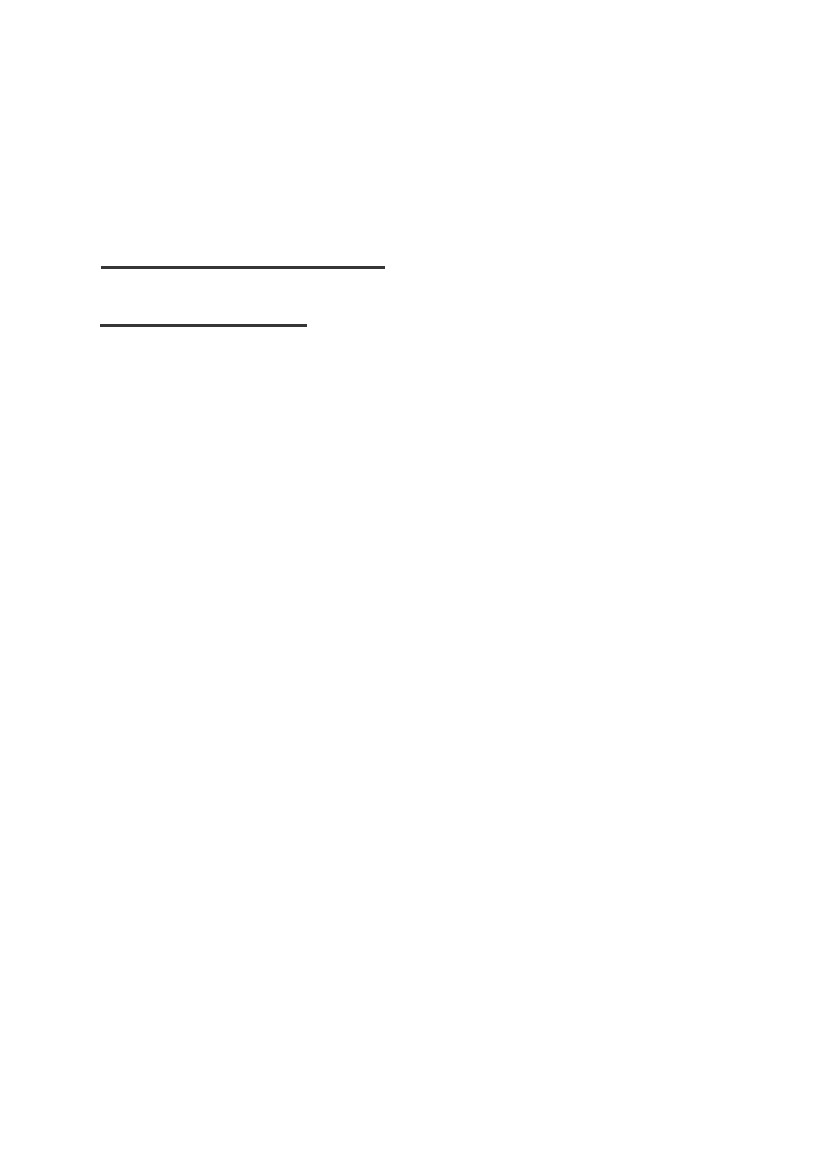 (e)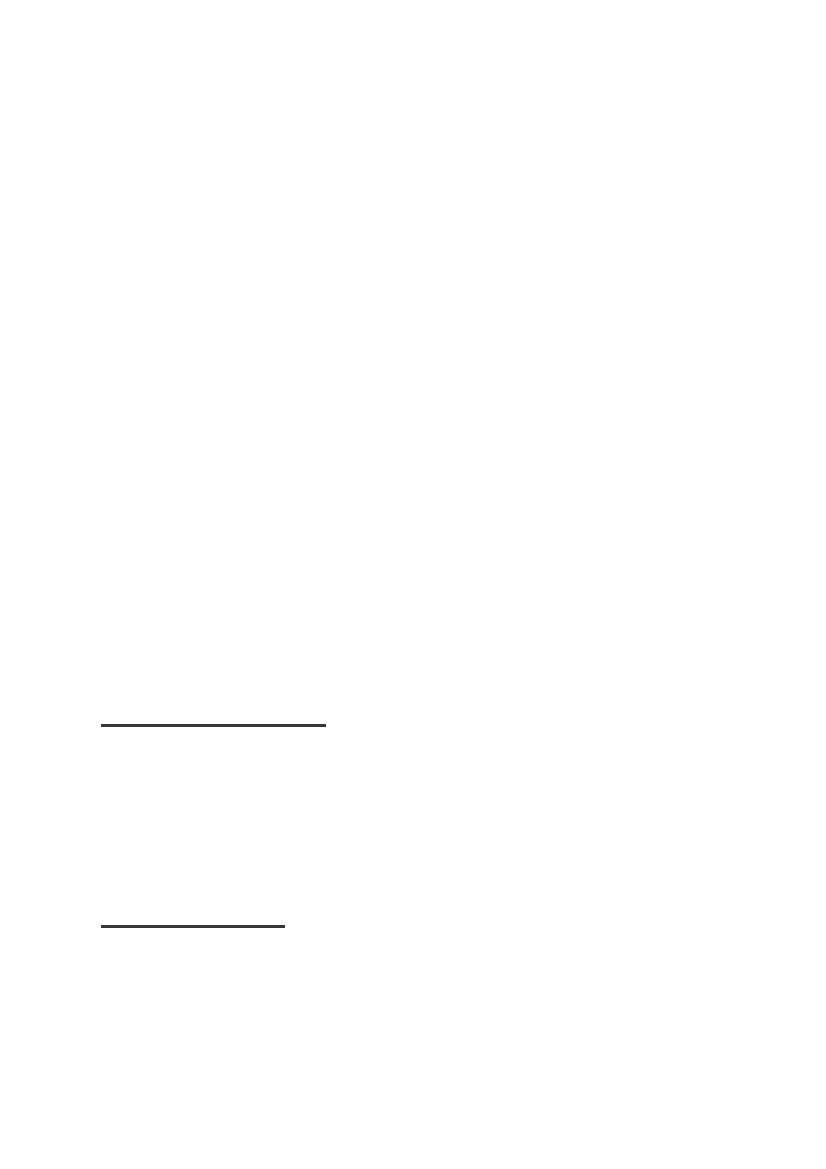 The Mayor shall table the draft IDP and MTREF budget to council by31 March (90 days before the start of the new budget year, but revision dates in terms of Circular 54 is 28 February) together with thedraft resolutions and budget related policies (policies on tariff setting, creditcontrol, debt collection, indigents, investment and cash management,borrowings, etc).(f)The Chief Financial Officer and senior managers undertake the technicalpreparation of the budget.(g)The budget must be in the prescribed format, and must be divided into capitaland operating budget.(h)The budget must reflect the realistically expected revenues by major source forthe budget year concerned.(i)(j)The expenses reflected in the budget must be divided into items.The budget must also contain the information related to the two financial yearsfollowing the financial year to which the budget relates, as well as the actualrevenues and expenses for the prior year, and the estimated revenues andexpenses for the current year.4.2.    Public participation processImmediately after the draft annual budget has been tabled, the municipality mustconvene hearings on the draft budget in March and invite the public, stakeholderorganisations, to make representation at the council hearings and to submit commentsin response to the draft budget.4.3.     Approval of the budget(a)(b)Council shall consider the next medium term expenditure framework budget forapproval not later than 30 April (before the start of the budget year).The council resolution, must contain budget policies and performance measuresbe adopted.3(c)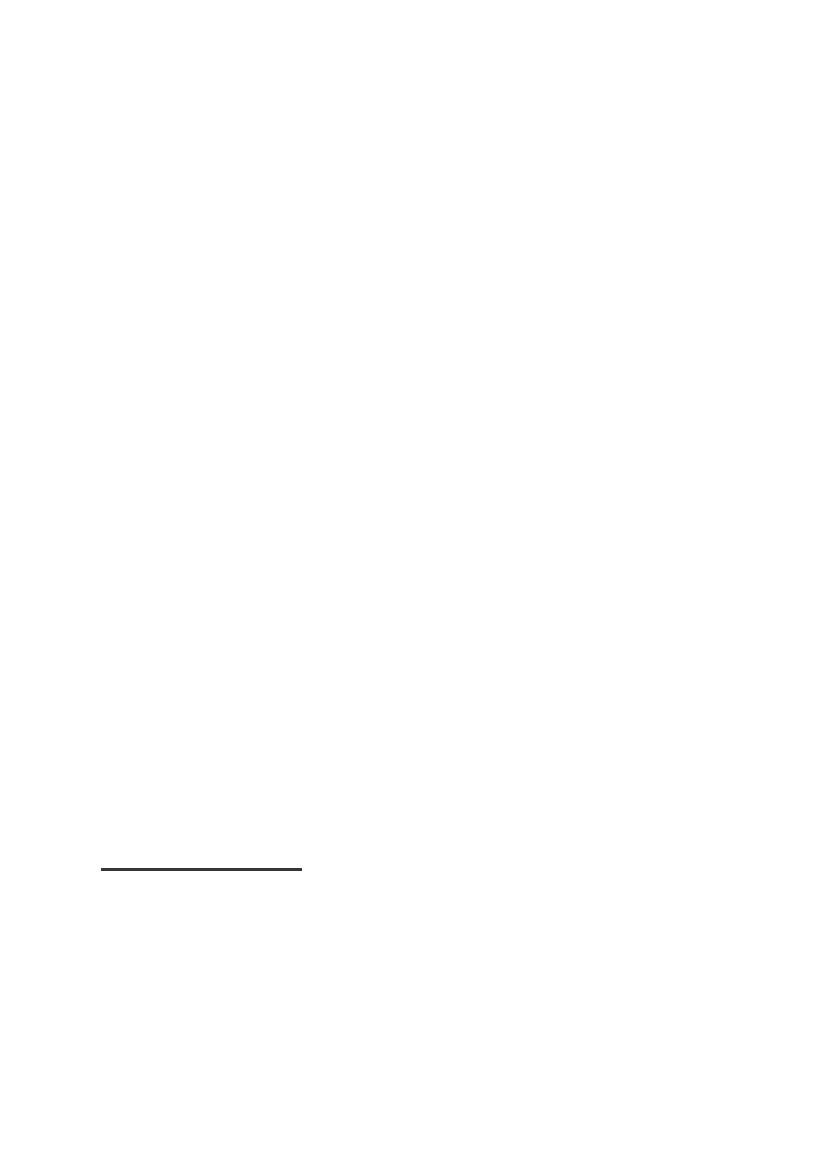 Should the municipality fail to approve the budget before the start of the budgetyear, the mayor must inform the MEC of Treasury that the budget hasnot been approved.(d)The budget tabled to Council for approval shall include the following supportingdocuments:i.ii.iii.iv.v.vi.vii.draft resolutions approving the budget and levying property rates, othertaxes and tariffs for the financial year concerned;draft resolutions;measurable performance objectives for each budget vote, taking intoaccount the municipality’s IDP;the projected cash flows for the financial year by revenue sources andexpenditure votes;any proposed amendments to the IDP;any proposed amendments to the budget-related policies;the cost to the municipality of the salaries, allowances and other benefitsof its political office bearers and other councillors, the accounting officer,the chief financial officer, and other senior managers;viii.particulars of any proposed allocations or grants to other municipalities,municipal entities, external mechanisms assisting the municipality inservice delivery, other organs of state, and organisations such as Non-Governmental Organisations, welfare institutions and so on;ix.x.particulars of the municipality’s investments; andvarious information in regard to municipal entities under the shared or solecontrol of the municipality4.4.    Publication of the budget(a)Within 14 days after the draft annual budget has been tabled, the DirectorCorporate Services must post the budget and other budget-relateddocumentation onto the municipal website so that it is accessible to the publicas well as send hard copies to National and Provincial Treasury and other stakeholders.The Chief Financial Officer must within 14 days submit the approved budget inboth printed and electronic formats to the National Treasury, the ProvincialTreasury as well as post it on the municipal website.4(b)4.5.    Service Delivery and Budget Implementation Plan (SDBIP)(a)The Executive mayor must approve the Service Delivery and BudgetImplementation Plan not later than 28 days after the approval of the Budget byCouncil.(b)The SDBIP shall include the following components:i.ii.iii.iv.v.5.Monthly projections of revenue to be collected for each sourceMonthly projections of expenditure (operating and capital) and revenue foreach voteQuarterly projections of service delivery targets and performanceindicators for each voteWard information for expenditure and service deliveryDetailed capital works plan broken down by ward over three yearsCAPITAL BUDGET(a)Expenditure of a project shall be included in the capital budget if it meets theasset definition i.e. if it results in an asset being acquired or created and itsvalue exceeds R5000 and has a useful life in excess of one year.(b)Vehicle replacement shall be done in terms of Assets management policy The budget for vehicles shall distinguish between replacements and newvehicles. No globular amounts shall be budgeted for vehicle acquisition.(c)A municipality may spend money on a capital project only if the money for theproject has been appropriated in the capital budget.(d)The envisaged sources of funding for the capital budget must be properlyconsidered and the Council must be satisfied that this funding is available andhas not been committed for other purposes.5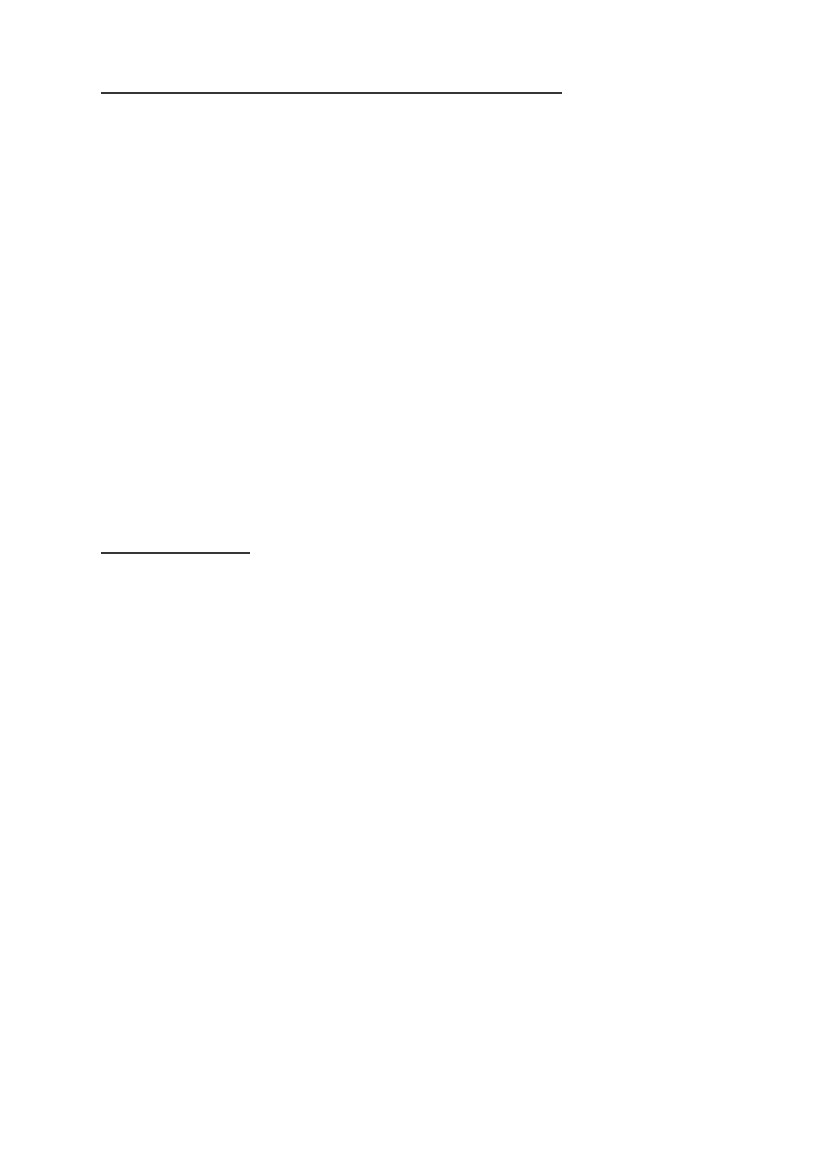 (e)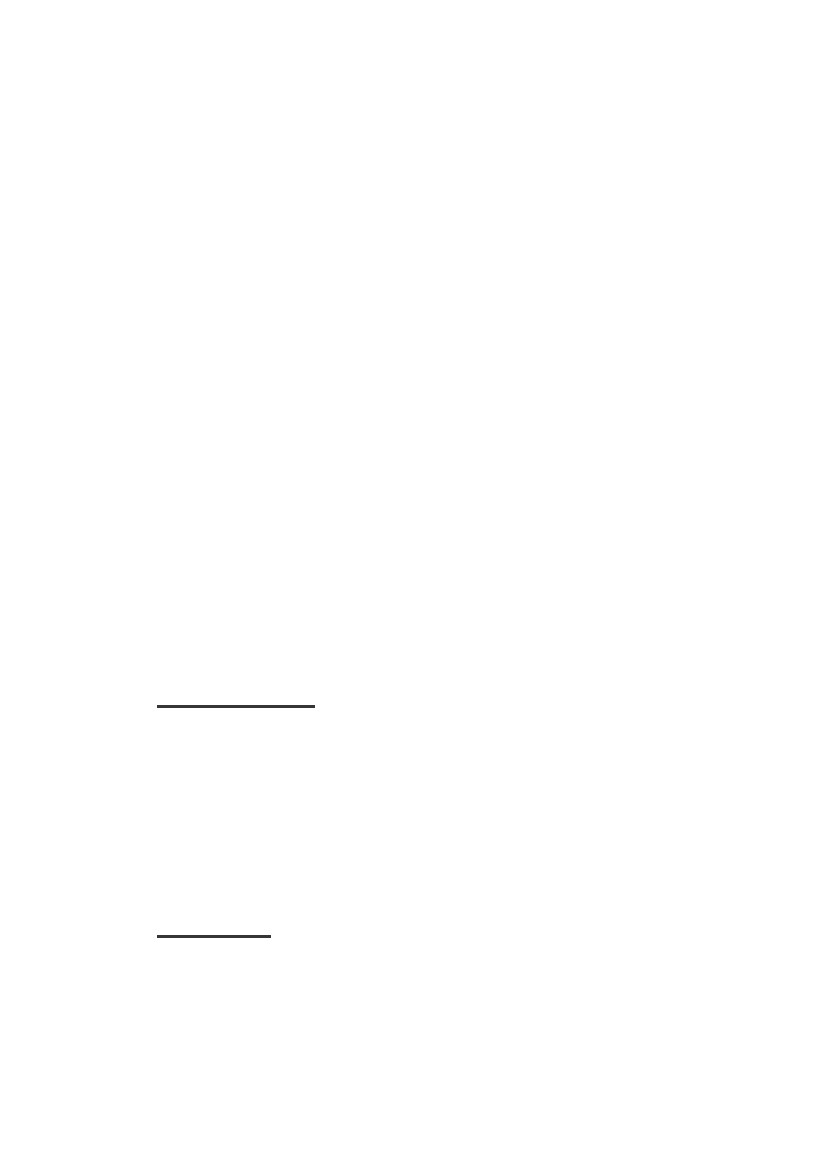 Before approving a capital project, the Council must consider:i.ii.the projected cost of the project over all the ensuing financial years untilthe project becomes operational,future operational costs and any revenues, which may arise in respect ofsuch project, including the likely future impact on operating budget (i.e. onproperty rates and service tariffs).(f)Before approving the capital budget, the council shall consider:i.ii.iii.iv.the impact on the present and future operating budgets of the municipalityin relation to finance charges to be incurred on external loans,depreciation of fixed assets,maintenance of fixed assets, andany other ordinary operational expenses associated with any item on suchcapital budget.(g)Council shall approve the annual or adjustment capital budget only if it has beenproperly balanced and fully funded.(h)The capital expenditure shall be funded from the following sources:Revenue or SurplusIf any project is to be financed from revenue this financing must be includedin thecash budget to raise sufficient cash for the expenditure.If the project is to be financed from surplus there must be sufficient cashavailable at time of execution of the project.External loansExternal loans can be raised only if it is linked to the financing of an asset;A capital project to be financed from an external loan can only be includedin the budget if the loan has been secured or if can be reasonably assumedas being secured;6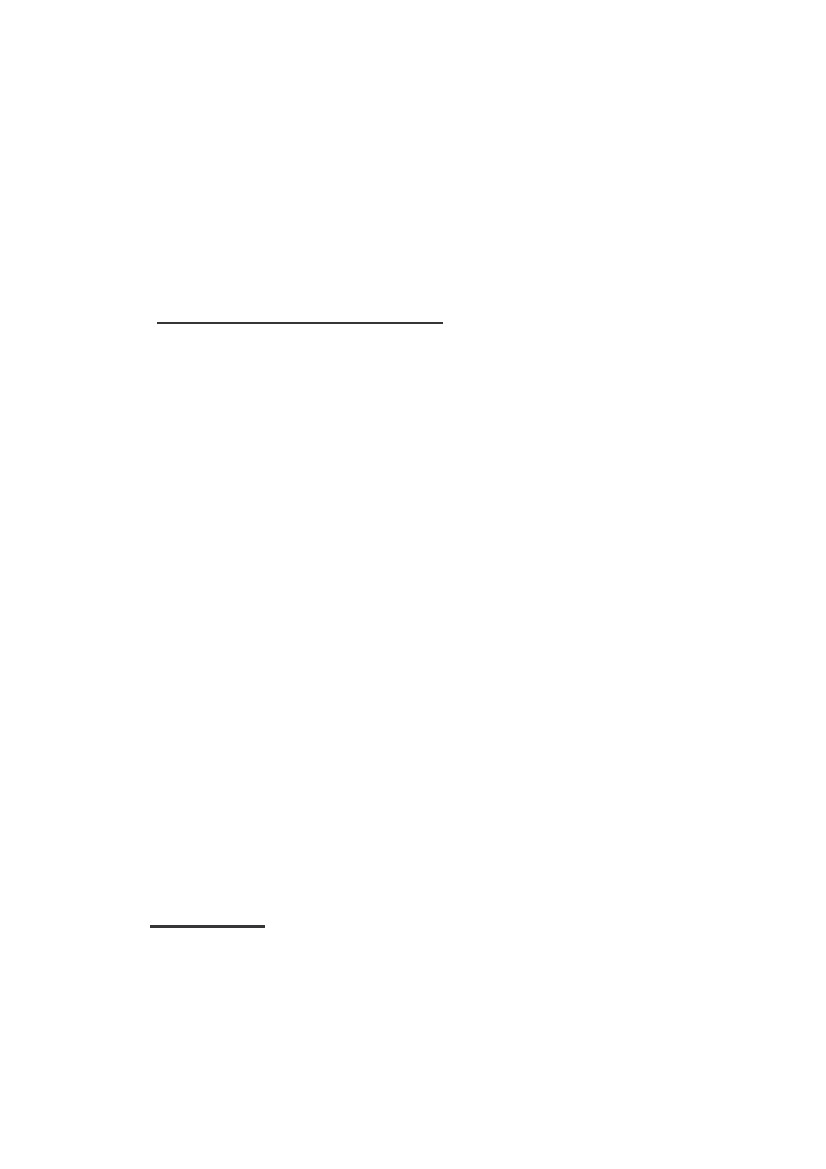 The loan redemption period should not exceed the estimated lifeexpectancy of the asset. If this happens the interest payable on the excessredemption period shall be declared as fruitless expenditure;Interest payable on external loans shall be included as a cost in the revenuebudget;Finance charges relating to such loans shall be charged to or apportionedonly between the departments or votes to which the projects relate.Capital Replacement Reserve (CRR)Council shall establish a CRR for the purpose of financing capital projectsand the acquisition of assets. Such reserve shall be established from thefollowing sources of revenue:ooooUnappropriated cash-backed surpluses to the extent that suchsurpluses are not required for operational purposes;interest on the investments of the CRR, appropriated in terms of theinvestments policy;additional amounts appropriated as contributions in each annual oradjustments budget; andSale of land and profit or loss on the sale of assets.Before any asset can be financed from the CRR the financing must beavailable within the reserve and available as cash as this fund must becash backed;If there is insufficient cash available to fund the CRR this reserve fund mustthen be adjusted to equal the available cash;Transfers to the CRR must be budgeted for in the cash budget;Grant FundingCapital expenditure funded from grantsmust be budgeted for as part of the revenue budget;Expenditure must be reimbursed from the funding creditor andtransferred to the operating and must be budgeted for as such.7Capital expenditure must be budgeted for in the capital budget;Interest earned on investments of Conditional Grant Funding shall becapitalised if the conditions state that interest should accumulate in the fund.If there is no condition stated the interest can then be allocated directly tothe revenue accounts.Grant funding does not need to be cash backed but cash should be securedbefore spending can take place.6. (a)The municipality shall budget in each annual and adjustments budget for thecontribution to:i.ii.iii.iv.v.vi.provision for accrued leave entitlements equal to 100% of the accruedleaveentitlement of officials as at 30 June of each financial year,provision for bad debts in accordance with its rates and tariffs policiesprovision for the obsolescence and deterioration of stock in accordancewith its assets management.Depreciation and finance charges shall be charged to or apportioned onlybetween the departments or votes to which the projects relate.At least 5% of the operating budget component of each annual andadjustments budget shall be set aside for maintenance.(b)When considering the draft annual budget, council shall consider the impact,which the proposed increases in rates and service tariffs will have on themonthly municipal accounts of households.(c)The impact of such increases shall be assessed on the basis of a fair sample ofrandomly selected accounts.(d)The operating budget shall reflect the impact of the capital component on:depreciation chargesrepairs and maintenance expenses8OPERATING BUDGET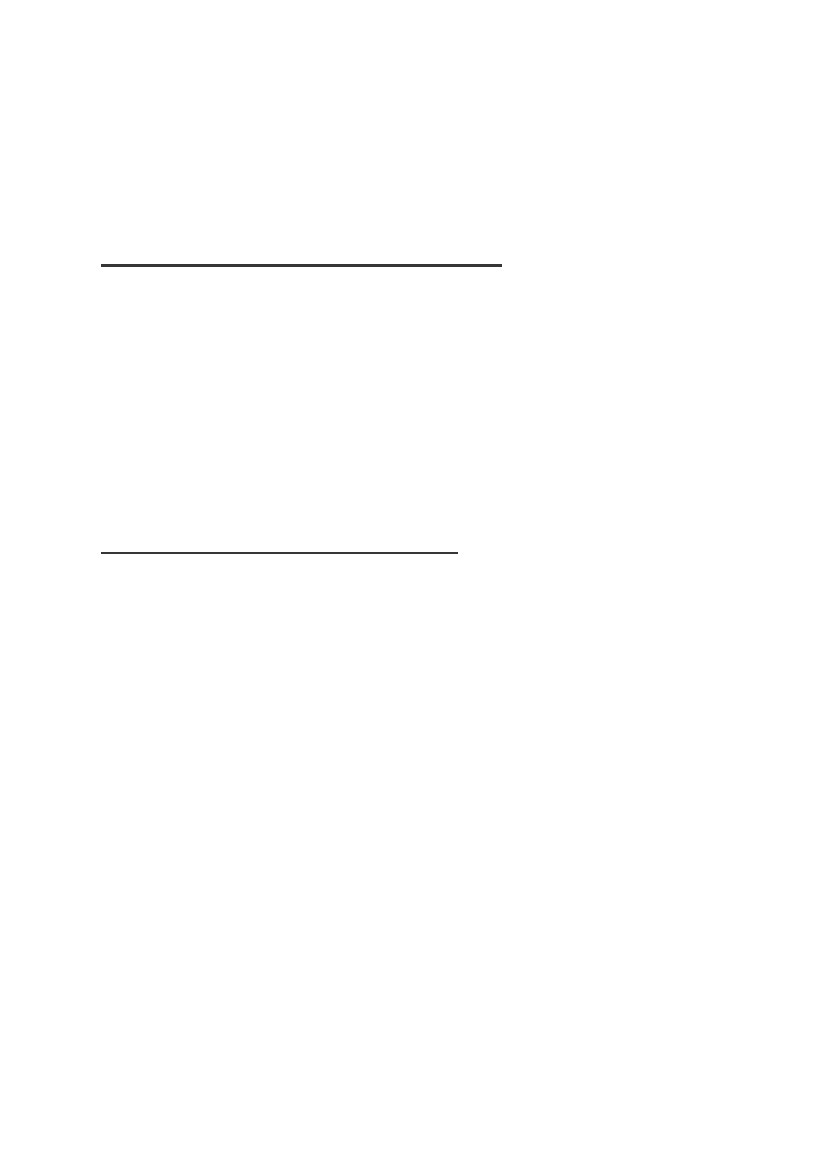 interest payable on external borrowingsother operating expenses.(e)The chief financial officer shall ensure that the cost of indigence relief isseparately reflected in the appropriate votes.7.FUNDING OF CAPITAL AND OPERATING BUDGET(a)The budget may be financed only from:i.ii.iii.realistically expected revenues, based on current and previous collectionlevels;cash-backed funds available from previous surpluses where such fundsare not required for other purposes; andborrowed funds in respect of the capital budget only.8.UNSPENT FUNDS / ROLL OVER OF BUDGET(a)The appropriation of funds in an annual or adjustments budget will lapse to theextent that they are unspent by the end of the relevant budget year, but exceptfor funds relating to capital expenditure that are committed at the end of the financial and is cash backed.(b)Only unspent grant (if the conditions for such grant funding allows that) or loanfunded capital budget may be rolled over to the next budget year(c)Conditions of the grant fund shall be taken into account in applying for such rollover of funds(d)Application for rollover of funds shall be forwarded to the budget office by the15th of April each year to be included in next year’s budget for adoption byCouncil in May.(e)Adjustments to the rolled over budget shall be done during the 1st budgetadjustment in the new financial year after taking into account expenditure up tothe end of the previous financial year.9(f)No funding for projects funded from the Capital Replacement Reserve shall berolled over to the next budget year except in cases where a commitment hasbeen made 90 days (30 March each year) prior the end of that particularfinancial year.(g)9.  No unspent operating budget shall be rolled over to the next budget yearBUDGET TRANSFERS AND VIREMENTS(a)Budget transfers within the same vote shall be recommended by the Chief Financial Officer or such other senior delegated official in the Budget and Treasury Department. (b)No budget transfers or virement shall be made to or from salaries except withthe prior approval of the Chief Financial Officer in consultation with the DirectorCorporate Services.(c)In cases of emergency situations virement shall be submitted by theaccounting officer to the mayor for authorization and be reported bythe mayor to Council at its next sitting.(d)The budget for personnel expenditure may not be increased without priorapproval of the Chief Financial Officer.(e)Savings on allocations earmarked for specific operating and capital projects maynot be used for other purposes except with the approval of council.(f)Directors may utilize a saving in the amount appropriated under a mainexpenditure category (e.g. Salaries, General Expenses, Repairs & Maintenance,etc.) within a vote which is under their control towards the defrayment of excessexpenditure under another main expenditure category within the same vote, withthe approval of the Chief Financial Officer or such senior delegated official in theBudget & Treasury Department.10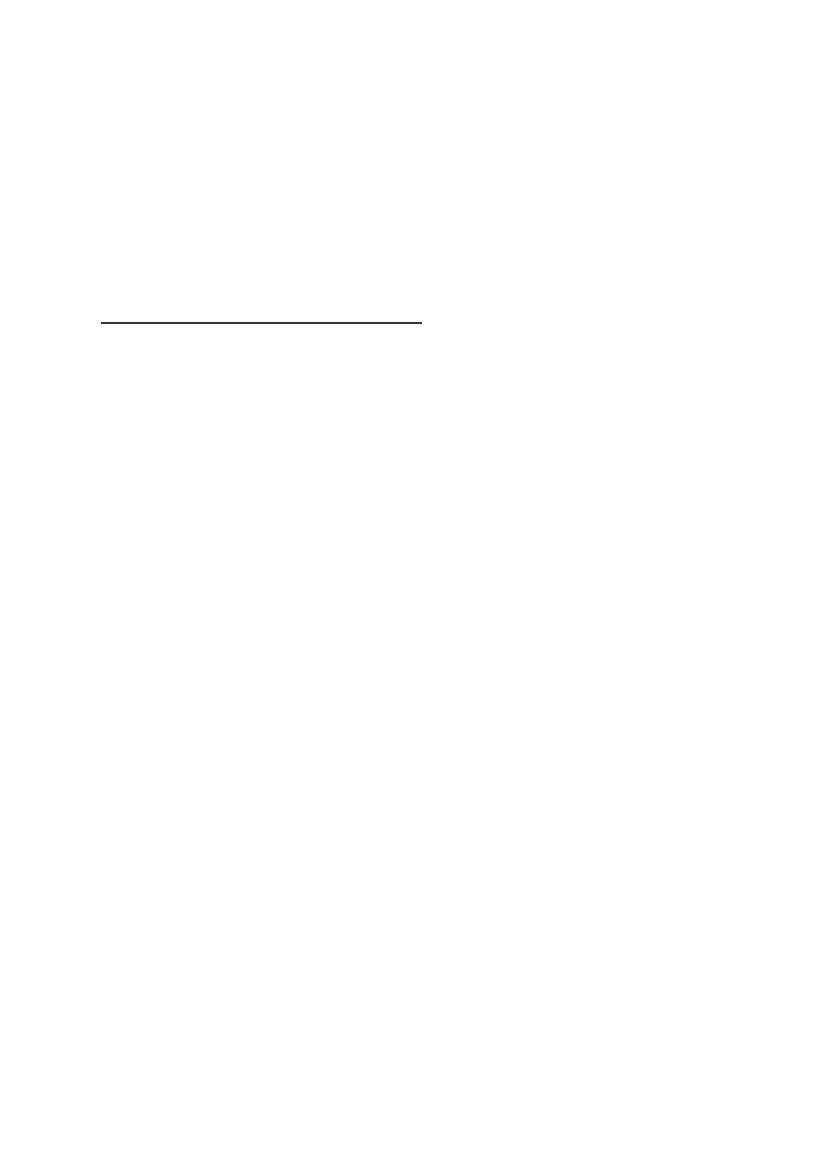 (g)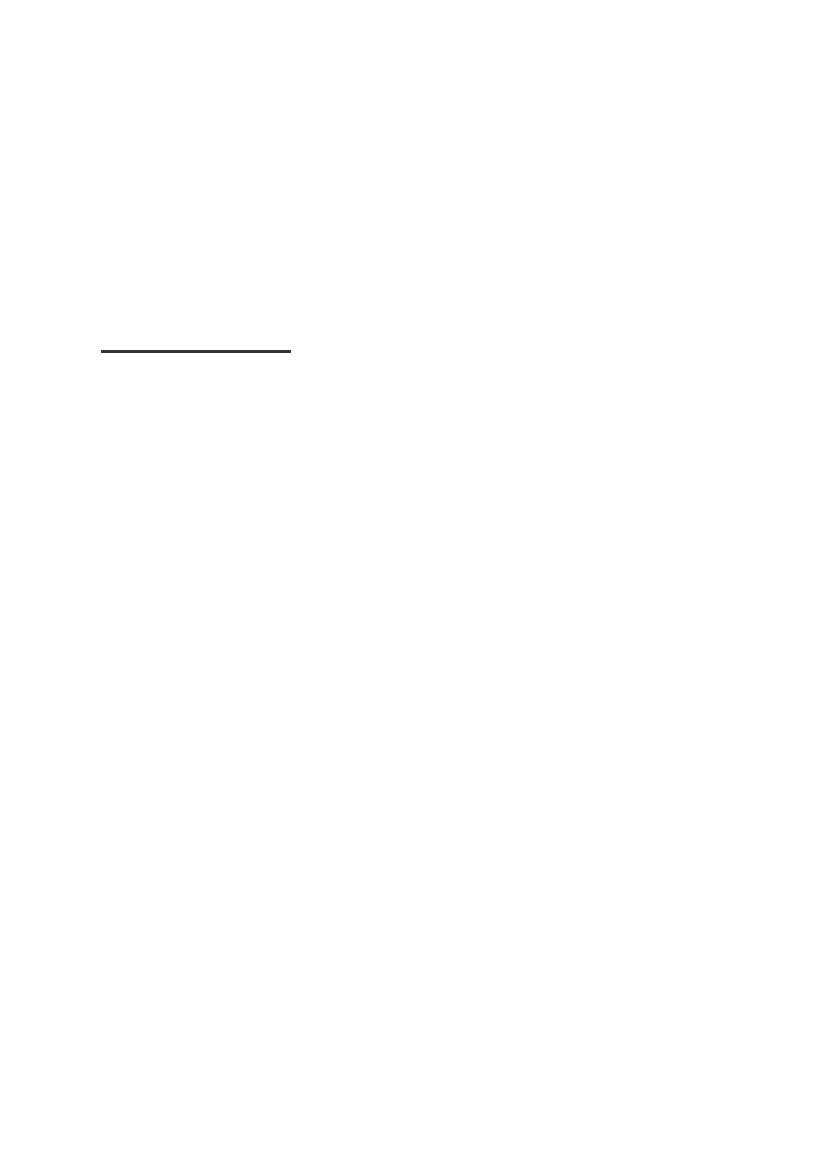 The amount of a saving under a main expenditure category of a vote that maybe transferred to another main expenditure category may not exceed ten percent of the amount appropriated under that main expenditure category.(h)Savings in an amount appropriated for capital expenditure may not be used todefray operational expenditure.(i)Virement between votes shall be included in the adjustment budget.10. 	ADJUSTMENT BUDGETEach adjustments budget shall reflect realistic excess, however nominal, of currentrevenues over expenses.(a)The chief financial officer shall ensure that the adjustments budgets comply withthe requirements of the National Treasury reflect the budget prioritiesdetermined by the executive mayor, are aligned with the IDP, and comply withall budget-related policies, and shall make recommendations to the executivemayor on the revision of the IDP and the budget-related policies where theseare indicated.(b)Council may revise its annual budget by means of an adjustments budget atmost three times a year or a regulated.(c)The Accounting Officer must promptly adjust its budgeted revenues andexpenses if a material under-collection of revenues arises or is apparent.(d)The Accounting Officer shall appropriate additional revenues, which havebecome available but only to revise or accelerate spending programmes alreadybudgeted for or any areas of critical importance identified by Council incompliance with Item 2 of Section 10.(e)The Council shall in such adjustments budget, and within the prescribedframework,confirmunforeseenandunavoidableexpensesonthe11recommendation of the Mayor.(f)The Council should also authorise the spending of funds unspent at the end ofthe previous financial year, where such under-spending could not reasonablyhave been foreseen at the time the annual budget was approved by the Council.(g)An adjustments budget must contain all of the following:i.ii.iii.an explanation of how the adjustments affect the approved annual budget;appropriate motivations for material adjustments; andan explanation of the impact of any increased spending on the current andfuture annual budgets.(h)Any unappropriated surplus from previous financial years, even if fully cash-backed, shall not be used to balance any adjustments budget, but shall beappropriated to the municipality’s capital replacement reserve.(i)Municipal taxes and tariffs may not be increased during a financial year except ifrequired in terms of a financial recovery plan.(j)Unauthorised expenses may be authorised in an adjustments budget.12(k)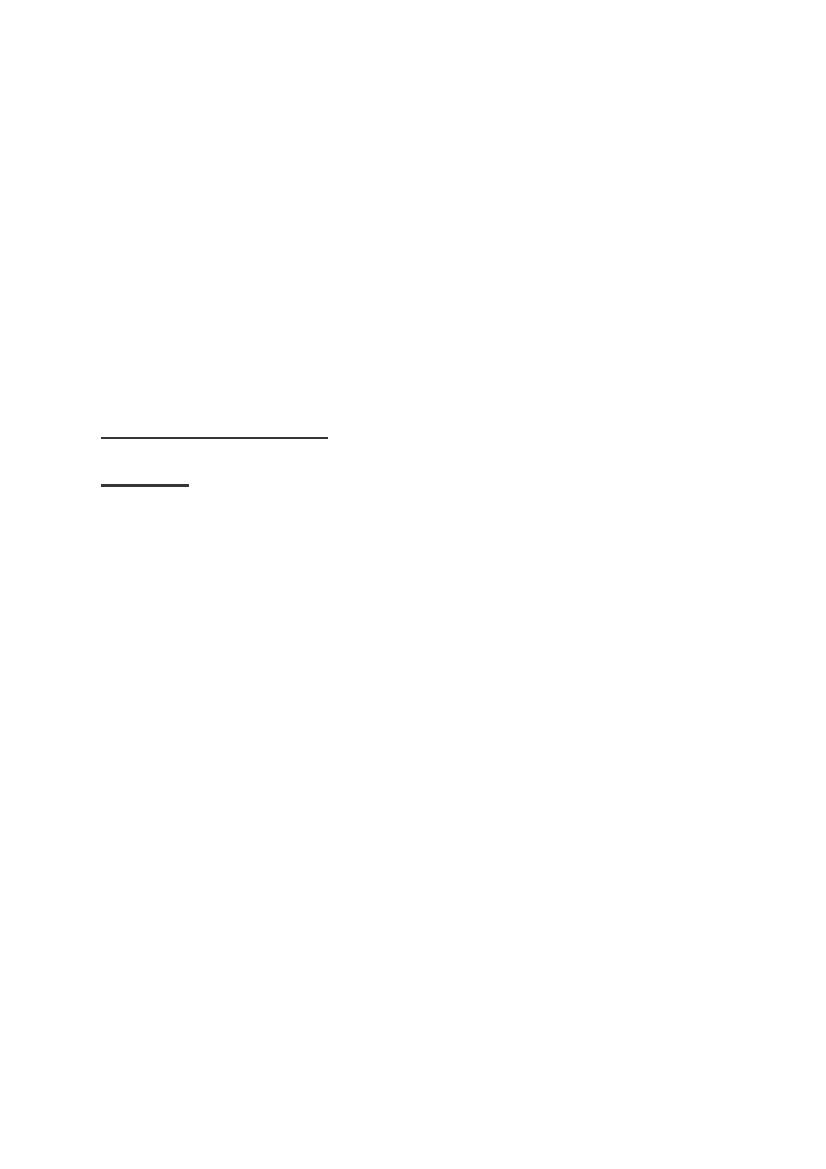 In regard to unforeseen and unavoidable expenditure, the following apply:i.ii.iii.iv.v.the Executive mayor may authorise such expenses in an emergency orother exceptional circumstances;the municipality may not exceed 3 % of the approved annual budget inrespect of such unforeseen and unavoidable expenses;these expenses must be reported by the mayor to the nextCouncil meeting;the expenses must be appropriated in an adjustments budget; andCouncil must pass the adjustments budget within sixty days after theexpenses were incurred.11.        BUDGET IMPLEMENTATION11.1    Monitoring(a)The accounting officer with the assistance of the chief financial officer and othersenior managers is responsible for the implementation of the budget, and musttake reasonable steps to ensure that:- funds are spent in accordance with the budget;- expenses are reduced if expected revenues are less than projected; and- revenues and expenses are properly monitored.b)The Accounting officer with the assistance of the chief financial officer mustprepare any adjustments budget when such budget is necessary and submit itto the mayor for consideration and tabling to Council.c)The Accounting officer must report in writing to the Council any impendingshortfalls in the annual revenue budget, as well as any impending overspending,together with the steps taken to prevent or rectify these problems.1311.2 Reporting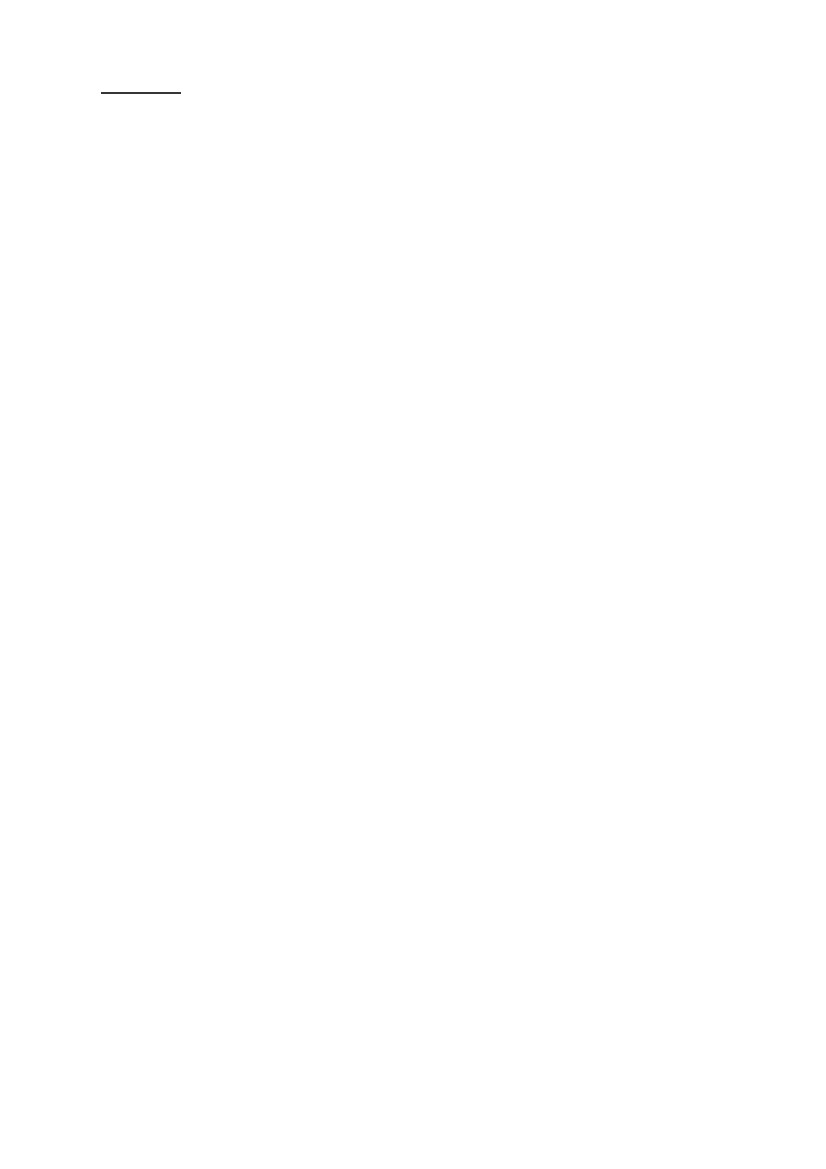 11.2.1 Monthly budget statementsa)The accounting officer with the assistance of the chief financial officer must,not later than ten working days after the end of each calendar month, submitto the mayor and Provincial and National Treasury a report in theprescribed format on the state of the municipality’s budget for such calendarmonth, as well as on the state of the budget cumulatively for the financial yearto date.This report must reflect the following:i)ii)iii)iv)v)vi)vii)actual revenues per source, compared with budgeted revenues;actual expenses per vote, compared with budgeted expenses;actual capital expenditure per vote, compared with budgetedexpenses;actual borrowings, compared with the borrowings envisaged to fundthe capital budget;the amount of allocations received, compared with the budgetedamount;actual expenses against allocations, but excluding expenses in respectof the equitable share;explanations of any material variances between the actual revenuesand expenses as indicated above and the projected revenues bysource and expenses by vote as set out in the service delivery andbudget implementation plan;viii)ix)the remedial or corrective steps to be taken to ensure that the relevantprojections remain within the approved or revised budget; andprojections of the revenues and expenses for the remainder of thefinancial year, together with an indication of how and where the originalprojections have been revised.b)The report to the National Treasury must be both in electronic format and in asigned written document.1411.2.2 Quarterly Reports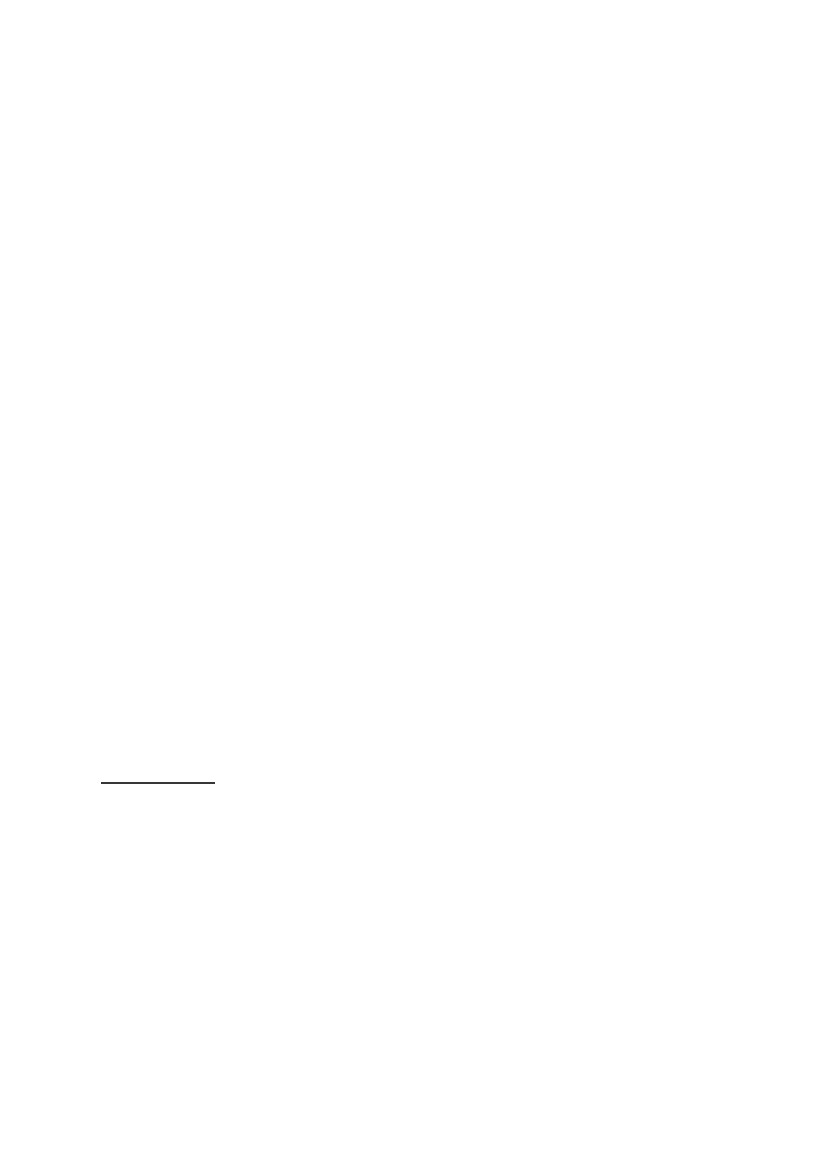 a)The mayor must submit to Council within thirty days of the end ofeach quarter a report on the implementation of the budget and the financialstate of affairs of the municipality.11.2.3 Mid-year budget and performance assessmenta)The Accounting officer must assess the budgetary performance of themunicipality for the first half of the financial year, taking into account all themonthly budget reports for the first six months, the service deliveryperformance of the municipality as against the service delivery targets andperformance indicators which were set in the service delivery and budgetimplementation plan.b)The Accounting officer must then submit a report on such assessment to themayor by January each year and to Council, Provincial Treasuryand National Treasury by 31 January each year.c)The Accounting officer may in such report make recommendations afterconsidering the recommendation of the Chief Financial Officer for adjustingthe annual budget and for revising the projections of revenues and expensesset out in the service delivery and budget implementation plan.12. 	CONCLUSIONThe Director Corporate Services must place on the municipality’s official website the following:the annual and adjustments budgets and all budget-related documents;all budget-related policies;the integrated development planthe annual report;all performance agreements;all service delivery agreements;15allquarterlyandmid-yearreportssubmittedtoCounciltheimplementation of the budget and the financial state of affairs of themunicipality.16all long-term borrowing contracts;						on